                                                                                                                                 “Azərbaycan Xəzər Dəniz Gəmiçiliyi”			                       			 	Qapalı Səhmdar Cəmiyyətinin 					       			“ 01 ”  Dekabr 2016-cı il tarixli		“216” nömrəli əmri ilə təsdiq edilmişdir.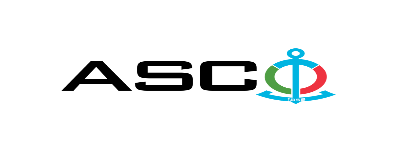           “Azərbaycan Xəzər Dəniz Gəmiçiliyi” Qapalı Səhmdar Cəmiyyəti   Dəftərxana ləvazimatlarının satalınması məqsədilə açıq müsabiqə elan edir:Müsabiqə №AM093/2021(İddiaçı iştirakçının blankında)AÇIQ MÜSABİQƏDƏ İŞTİRAK ETMƏK ÜÇÜN MÜRACİƏT MƏKTUBU___________ şəhəri                                                                         “__”_______20_-ci il___________№           							                                                                                          ASCO-nun Satınalmalar Komitəsinin Sədricənab C.Mahmudluya,Hazırkı məktubla [iddiaçı podratçının tam adı göstərilir] (nin,nun,nın) ASCO tərəfindən “__________”ın satın alınması ilə əlaqədar elan edilmiş [iddiaçı tərəfindən müsabiqənin nömrəsi daxil edilməlidir]nömrəli açıq  müsabiqədə iştirak niyyətini təsdiq edirik.Eyni zamanda [iddiaçı podratçının tam adı göstərilir] ilə münasibətdə hər hansı ləğv etmə və ya müflislik prosedurunun aparılmadığını, fəaliyyətinin dayandırılmadığını və sözügedən satınalma müsabiqəsində iştirakını qeyri-mümkün edəcək hər hansı bir halın mövcud olmadığını təsdiq edirik. Əlavə olaraq, təminat veririk ki, [iddiaçı podratçının tam adı göstərilir] ASCO-ya aidiyyəti olan şəxs deyildir.Tərəfimizdən təqdim edilən sənədlər və digər məsələlərlə bağlı yaranmış suallarınızı operativ cavablandırmaq üçün əlaqə:Əlaqələndirici şəxs: Əlaqələndirici şəxsin vəzifəsi: Telefon nömrəsi: E-mail: Qoşma: İştirak haqqının ödənilməsi haqqında bank sənədinin əsli – __ vərəq.________________________________                                   _______________________                   (səlahiyyətli şəxsin A.A.S)                                                                                                        (səlahiyyətli şəxsin imzası)_________________________________                                                                  (səlahiyyətli şəxsin vəzifəsi)                                                M.Y.                                                MALLARIN SİYAHISI:   Texniki suallarla bağlı:Salamov ZaurASCO-nun Satınalmalar Departameninin təchizat işləri üzrə mütəxəssisiTelefon nömrəsi:Tel: +99455 817 08 12Elektron ünvan: zaur.salamov@asco.az    Müsabiqədə qalib elan olunan iddiaçı şirkət ilə satınalma müqaviləsi bağlanmamışdan öncə ASCO-nun Satınalmalar qaydalarına uyğun olaraq iddiaçının yoxlanılması həyata keçirilir.    Həmin şirkət bu linkə http://asco.az/sirket/satinalmalar/podratcilarin-elektron-muraciet-formasi/ keçid alıb xüsusi formanı doldurmalı və ya aşağıdakı sənədləri təqdim etməlidir:Şirkətin nizamnaməsi (bütün dəyişikliklər və əlavələrlə birlikdə)Kommersiya hüquqi şəxslərin reyestrindən çıxarışı (son 1 ay ərzində verilmiş)Təsisçi hüquqi şəxs olduqda, onun təsisçisi haqqında məlumatVÖEN ŞəhadətnaməsiAudit olunmuş mühasibat uçotu balansı və ya vergi bəyannaməsi (vergi qoyma sistemindən asılı olaraq)/vergi orqanlarından vergi borcunun olmaması haqqında arayışQanuni təmsilçinin şəxsiyyət vəsiqəsiMüəssisənin müvafiq xidmətlərin göstərilməsi/işlərin görülməsi üçün lazımi lisenziyaları (əgər varsa)Qeyd olunan sənədləri təqdim etməyən və ya yoxlamanın nəticəsinə uyğun olaraq müsbət qiymətləndirilməyən şirkətlərlə müqavilə bağlanılmır və müsabiqədən kənarlaşdırılır. Müsabiqədə iştirak etmək üçün təqdim edilməli sənədlər:Müsabiqədə iştirak haqqında müraciət (nümunə əlavə olunur);İştirak haqqının ödənilməsi barədə bank sənədi;Müsabiqə təklifi; Malgöndərənin son bir ildəki (əgər daha az müddət fəaliyyət göstərirsə, bütün fəaliyyət dövründəki) maliyyə vəziyyəti barədə bank sənədi;Azərbaycan Respublikasında vergilərə və digər icbari ödənişlərə dair yerinə yetirilməsi vaxtı keçmiş öhdəliklərin, habelə son bir il ərzində (fəaliyyətini dayandırdığı müddət nəzərə alınmadan) vergi ödəyicisinin Azərbaycan Respublikasının Vergi Məcəlləsi ilə müəyyən edilmiş vəzifələrinin yerinə yetirilməməsi hallarının mövcud olmaması barədə müvafiq vergi orqanlarından arayış.İlkin mərhələdə müsabiqədə iştirak haqqında müraciət (imzalanmış və möhürlənmiş) və iştirak haqqının ödənilməsi barədə bank sənədi (müsabiqə təklifi istisna olmaqla) ən geci  07 Dekabr 2021-ci il, Bakı vaxtı ilə saat 17:00-a qədər Azərbaycan, rus və ya ingilis dillərində “Azərbaycan Xəzər Dəniz Gəmiçiliyi” Qapalı Səhmdar Cəmiyyətinin ( “ASCO” və ya “Satınalan təşkilat”) yerləşdiyi ünvana və ya Əlaqələndirici Şəxsin elektron poçtuna göndərilməlidir, digər sənədlər isə müsabiqə təklifi zərfinin içərisində təqdim edilməlidir.   Satın alınması nəzərdə tutulan mal, iş və xidmətlərin siyahısı (təsviri) əlavə olunur.İştirak haqqının məbləği və Əsas Şərtlər Toplusunun əldə edilməsi:Müsabiqədə iştirak etmək istəyən iddiaçılar aşağıda qeyd olunmuş məbləğdə iştirak haqqını ASCO-nun bank hesabına ödəyib (ödəniş tapşırığında müsabiqə keçirən təşkilatın adı, müsabiqənin predmeti dəqiq göstərilməlidir), ödənişi təsdiq edən sənədi birinci bölmədə müəyyən olunmuş vaxtdan gec olmayaraq ASCO-ya təqdim etməlidir. Bu tələbləri yerinə yetirən iddiaçılar satınalma predmeti üzrə Əsas Şərtlər Toplusunu elektron və ya çap formasında əlaqələndirici şəxsdən elanın IV bölməsində göstərilən tarixədək həftənin istənilən iş günü saat 08:00-dan 17:00-a kimi ala bilərlər.İştirak haqqının məbləği (ƏDV-siz): 100 AZNIştirak haqqı manat və ya ekvivalent məbləğdə ABŞ dolları və AVRO ilə ödənilə bilər.  Hesab nömrəsi: İştirak haqqı ASCO tərəfindən müsabiqənin ləğv edilməsi halı istisna olmaqla, heç bir halda geri qaytarılmır.Müsabiqə təklifinin təminatı :Müsabiqə təklifi üçün təklifin qiymətinin azı 1 (bir) %-i həcmində bank təminatı (bank qarantiyası) tələb olunur. Bank qarantiyasının forması Əsas Şərtlər Toplusunda göstəriləcəkdir. Bank qarantiyalarının əsli müsabiqə zərfində müsabiqə təklifi ilə birlikdə təqdim edilməlidir. Əks təqdirdə Satınalan Təşkilat belə təklifi rədd etmək hüququnu özündə saxlayır. Qarantiyanı vermiş maliyyə təşkilatı Azərbaycan Respublikasında və/və ya beynəlxalq maliyyə əməliyyatlarında qəbul edilən olmalıdır. Satınalan təşkilat etibarlı hesab edilməyən bank qarantiyaları qəbul etməmək hüququnu özündə saxlayır.Satınalma müsabiqəsində iştirak etmək istəyən şəxslər digər növ təminat (akkreditiv, qiymətli kağızlar, satınalan təşkilatın müsabiqəyə dəvət sənədlərində göstərilmiş xüsusi hesabına  pul vəsaitinin köçürülməsi, depozitlər və digər maliyyə aktivləri) təqdim etmək istədikdə, təminat növünün mümkünlüyü barədə Əlaqələndirici Şəxs vasitəsilə əvvəlcədən ASCO-ya sorğu verməlidir və razılıq əldə etməlidir. Müqavilənin yerinə yetirilməsi təminatı satınalma müqaviləsinin qiymətinin 5 (beş) %-i məbləğində tələb olunur.Hazırki satınalma əməliyyatı üzrə Satınalan Təşkilat tərəfindən yalnız malların anbara təhvil verilməsindən sonra ödənişinin yerinə yetirilməsi nəzərdə tutulur, avans ödəniş nəzərdə tutulmamışdır.Müqavilənin icra müddəti:Malların tələbat yarandıqca alınması nəzərdə tutulur. Satınalma müqaviləsinin ASCO tərəfindən rəsmi sifariş (tələbat) daxil olduqdan sonra 5 (beş) təqvim günü ərzində yerinə yetirilməsi tələb olunur.Müsabiqə təklifinin təqdim edilməsinin son tarixi və vaxtı:Müsabiqədə iştirak haqqında müraciəti və iştirak haqqının ödənilməsi barədə bank sənədini birinci bölmədə qeyd olunan vaxta qədər təqdim etmiş iştirakçılar, öz müsabiqə təkliflərini bağlı zərfdə (1 əsli və 1 surəti olmaqla) 14 Dekabr 2021-ci il, Bakı vaxtı ilə saat 17:00-a qədər ASCO-ya təqdim etməlidirlər.Göstərilən tarixdən və vaxtdan sonra təqdim olunan təklif zərfləri açılmadan geri qaytarılacaqdır.Satınalan təşkilatın ünvanı:Azərbaycan Respublikası, Bakı şəhəri, AZ1029 (indeks), Bakı şəhəri Neftçilər prospekti 2 ASCO-nun Satınalmalar Komitəsi.Əlaqələndirici şəxs:Vüqar CəlilovASCO-nun Satınalmalar Departameninin aparıcı mütəxəssisiTelefon nömrəsi: +99451 229 62 79Elektron ünvan: vuqar.calilov@asco.az, tender@asco.azSalamov ZaurASCO-nun Satınalmalar Departameninin təchizat işləri üzrə mütəxəssisiTelefon nömrəsi:Tel: +99455 817 08 12Elektron ünvan: zaur.salamov@asco.azHüquqi məsələlər üzrə:Telefon nömrəsi: +994 12 4043700 (daxili: 1262)Elektron ünvan: tender@asco.az Müsabiqə təklif zərflərinin açılışı tarixi, vaxtı və yeri:Zərflərin açılışı 15 Dekabr 2021-ci il tarixdə, Bakı vaxtı ilə saat 15:30-da  elanın V bölməsində göstərilmiş ünvanda baş tutacaqdır. Zərflərin açılışında iştirak etmək istəyən şəxslər iştirak səlahiyyətlərini təsdiq edən sənədi (iştirakçı hüquqi və ya fiziki şəxs tərəfindən verilmiş müvafiq etibarnamə) və şəxsiyyət vəsiqələrini müsabiqənin baş tutacağı tarixdən ən azı yarım saat qabaq Satınalan Təşkilata təqdim etməlidirlər.Müsabiqənin qalibi haqqında məlumat:Müsabiqə qalibi haqqında məlumat ASCO-nun rəsmi veb-səhifəsinin “Elanlar” bölməsində yerləşdiriləcəkdir.№Malın adıÖlçü vahidiMiqdar1Yapışqanlı qeyd kağızı 9 x 9 х 5 sm (karton qablı,60 q/m2 kağızdan-500vərəq)qutu7202Yapışqanlı qeyd kağızı 76 x 76 mm (75 q/m2 kağızdan-100vərəq)qutu9553Yapışqanlı qeyd kağızı (rənqli-miks) 76 x 76 mm (75 q/m2 kağızdan-100vərəq)qutu6254Stiker 5-rənqli film index 50x12 mm 25L;125ədblok6705Qeyd kitabı (Bloknot), A5 formatlı, spirallı 148х210mm; dama-dama;40 vərəqədəd7106Qeyd kitabı (Bloknot), A6 formatlı, spirallı 101x145 mm;dama-dama;50 vərəq  ədəd4057Dəftərxana kitabı A4  formatlı,dama-dama 60 vərəq; kağız 50 q/m2;sərt üzlüyüədəd14208Dəftərxana kitabı A4  formatlı,xətli 60 vərəq; kağız 50 q/m2;sərt üzlüyüədəd8809Dəftərxana kitabı A4  formatlı, dama-dama  96 vərəq; kağız 60 q/m2;sərt üzlüyüədəd19010Dəftərxana kitabı A4  formatlı, dama-dama 100 vərəq; kağız 60 q/m2;sərt üzlüyüədəd172011Dəftərxana kitabı A4  formatlı xətli 100 vərəq; kağız 60 q/m2;sərt üzlüyü ədəd73012Bloknot A5  formatlı, dama-dama 130x210mm dama-dama 120 vərəq;dəri tünd mavi üzlüyüədəd43013Fayıllı qovluq A4 formatlı;700mkm; (20 vərəq);qöy    ədəd39514Fayıllı qovluq A4 formatlı;700mkm; (60 vərəq);qöyədəd29915Fayıllı qovluq A4 formatlı;700mkm; (100 vərəq);qöyədəd15016Arxiv qovluğu 252x75x322 mm plastik qöyədəd40017Arxiv qovluğu 245x120x330 mm plastik qöyədəd28018Arxiv qovluğu (kağız tikən) A4 formatlı;200 vərəq;plastik;qöyədəd19019Şəffaf qovluq(kağız tikən) A4 formatlı;200 vərəqədəd53020Dəftərxana qovluğu  A4 formatlı 4 ipli bumvinil-qırmızı;50mm;350 vərəq     ədəd15021Arxiv qovluğu  arkalı mexanizm ilə  317x285x50 mm; A4 formatlı;qöyədəd122022Arxiv qovluğu  arkalı mexanizm ilə 317x285x75 mm A4 formatlı ;qöyədəd262023Plastik qovluq rezinli  A4 formatlı;300 vərəqədəd92024Plastik qovluq-zərf şəffaf (düyməli) A4 formatlı;0,18mm;100 vərəqədəd88625Dəftərxana qovluğu A4 formatlı;2 ipli;karton 320q/m2;200 vərəqədəd5026Yubley papkası 50 illik A4 formatlı;balakron üzlüyü;bordo rəngiədəd15527Yubley papkası 60 illik A4 formatlı;balakron üzlüyü;bordo rəngiədəd11528Şəffaf fayl (A4,sadə) 40 mkm 100 ədbağ145029Şəffaf fayl (A4,qalın) 60 mkm 100 ədbağ210430Laminasiya lifti (plonkası) A-4 format 125mk-100 ədədpaçka7831Laminasiya lifti (plonkası) A-3 format 125mk-100 ədədpaçka4532Cildləmə plyonkası A4 formatlı;150mkm;100ədpaçka1533Kağız A4 160 q/m2  (A klass, yüksək ağlıqla) 250ədbağ13034Kağız A4 80 q/m2 (A klass, yüksək ağlıqla) 500 ədbağ1596535Kağız A4 80 qr.m2( Double,Brilliant Ballet firması,A klass, yüksək ağlıqla ) 500 ədədbağ240036Kağız A3 80 q/m2 (A klass, yüksək ağlıqla) 250 ədbağ14537Kağız A3 160q/m2 (A klass, yüksək ağlıqla ) 250 ədbağ8038Ofis kağızı A3 200q/m2  (A klass, yüksək ağlıqla ) 250 ədbağ1039Ofis kağızı A4 120q/m2 (A klass, yüksək ağlıqla ) 250 ədbağ6040Ofis kağızı A3 250q/m2 (A klass, yüksək ağlıqla ) 250 ədbağ2041Ofis kağızı A3 300/m2 (A klass, yüksək ağlıqla ) 250 ədbağ1042Rəngli kağız 70x100 250q/m2 (müxtəlif rənglər)ədəd13043Vatman kağızı  A1 format 610x860mm; 200 q/m2 ədəd22544Plotter kağızı A1 610 mm;90q/m2;50mrulon4545Plotter kağızı  841mm;90q/m2;40mrulon5046Yapışqan lent ki tərəfli  50mm; 175H/m; 40mkm;5mədəd30047Yapışqan lent iki tərəfli 30mm ; 175H/m; 40mkm;5mədəd13048Yapışqan lent şəffaf  12mm ; 175H/m; 45mkm;25mədəd110049Yapışqan lent, şəffaf  45mm ; 175H/m; 45mkm;50mədəd44050Yapışqan lent, şəffaf  45mm ; 175H/m; 45mkm;100mədəd68051Kağız skoç 50mm;50mədəd17552Yapışqan karandaş tipli ПВП 8qrədəd326553Zərf ağ  A4 229 x 324 mm, 110 q/m2ədəd489054Zərf ağ  A5 162 x 229 mm  110q/m2ədəd472555Zərf ağ  E65  110 x 220 mm, 110 q/m2                      ədəd133556Ştrix lent(koreksiya)5mm x 13mədəd20057Ağardıcı qələm 7mlədəd329058Korreksiya mayesi (20 ml)ədəd61259Möhür üçün mürəkkə qöy 28mlədəd35260Dəftərxana bıçaqı (böyük) 18 mmədəd81561Dəftərxana bıçaqı (kiçik) 9 mmədəd80062Dəfərxana bıçağı ehtiyatı boyuk 18 mm 10ədqutu22863Dəfərxana bıçağı ehtiyatı kicik 9 mm 10 ədqutu42164Xətkeş 30 sm dəmir 25mm x 0,8mmədəd83365Xətkeş 150 sm dəmir 25mm x 1mmədəd30766Qələm yonan konteynerlə 20qrədəd106567Knopka 11mm rəngli 50 ədqutu41568Pozan 55х23х10 mmədəd220269Dəftərxana qayçı (20 sm)ədəd97570Dəlgəc boyük xətkeş ilə 25 vərəq (drakol)ədəd22271Dəlgec balaca  xətkeş ilə 10 vərəq (drakol)ədəd18572Sancaq 28 mm 100 ədqutu138773Sancaq 50 mm 100 ədqutu86074Sıxac (binder klips) 15 mm 12ədqutu57575Sıxac (binder klips) 19 mm 12ədqutu70576Sıxac  (binder klips) 25 mm  12ədqutu60577Sıxac (binder klips) 32 mm  12ədqutu40578Sıxac (binder klips) 41 mm 12ədqutu47579Sıxac (binder klips) 51 mm  12ədqutu45580Stepler  24/6 20 vərəqlikədəd85681Stepler üçün ehtiyat  24/6 1000 ədqutu323182Stepler böyük 23/10-23/13 100 vərəqlikədəd5583Stepler ehtiyatı 23/13 1000 ədqutu22584Stepler N10 10-15 vərəqlikədəd13085Skoba N10 1000 ədədəd35086Anti-stepler 10;24/6;26/6ədəd81987Plastilin 6-rənqli 120qrqutu5288Albom (uşaq üçün) A4 formatlı 100q/m2 40-vərəqliədəd7089Flomaster 18-rənqliqutu590Rəngli karandaşlar  18-rənqliqutu9891Quaş 16-rənqli;20mlqutu3592Akvarel 24-rənqli;2,5mlqutu5593Fırça akvarel ilə işləmək üçün N4 yumuru;qödəkədəd5594Diyirçəkli qələm (qara, 1 mm-lik)ədəd221095Diyirçəkli qələm (yaşıl, 1 mm-lik)ədəd69096Diyirçəkli qələm (qırmızı, 1 mm-lik)ədəd233597Diyirçəkli qələm (göy, 1 mm-lik)ədəd1443098Gel qələm-roller  0,5mm (qara)ədəd43099Gel qələm-roller 0,5 mm (göy)ədəd1060100Gel qələm-roller 0,5 mm (qırmızı)ədəd310101Karandaş mexaniki 0.5 mmədəd105102Karandaş mexaniki 0.7 mmədəd185103Mexaniki karandaş üçün ehtiyyat 0.5 mmbağ202104Mexaniki karandaş üçün ehtiyyat 0.7 mmbağ232105Karandaş sadə pozan ilə  2 HBədəd8725106Marker qara (lövhə üçün) yumuru 3mmqutu277107Marker göy (lövhə üçün) yumuru 3mmədəd217108Marker qırmızı (lövhə üçün) yumuru 3mmədəd212109Marker permanent göy 4mmədəd150110Marker  permanent qırmızı 4mmədəd140111Marker  permanent çəhrayı 4mmədəd140112Marker permanent (ağ) 4mmqutu110113Marker text (göy) 1-4mmədəd755114Marker text (qara) 1-4mmədəd700115Marker text (qırmızı) 1-4mmədəd855116Marker text (sarı) 1-4mmədəd837117Marker text (yaşıl) 1-4mmədəd500118Masaüstü dəst-4predmet(qələm qabı,sancaq qabı,qeyd kağızı qabı,poddon A4 kağızlar üçün-3 mərtəbəli)ədəd165119Sekretarlıq (planşet) A4 formatlı 320x225 mm qapalı mavi ədəd 172120Azərbaycan bayrağı stolüstü 25x14smədəd149121Divar saatı kvarts Ø30smədəd354122Çərçivə A3 29,7x42   baget-20mm (Orq şüşə ilə)ədəd105123Çərçivə A4 21х30 baget-20mm (Orq şüşə ilə)ədəd305124Elektron hesablayıcı maşın (Kalkulyator)(M+, M-, MRC)(GR-14, GR-16) 204х158х31mmədəd581125Çərçivə  60x80 sm  (orqanik  şüşə ilə)ədəd55126Çərçivə 100 x100sm  (orqanik şüşə iləədəd60127Cərcivə 120x90sm  (orqanik  şüşə ilə)ədəd55128Kağız kəsən bıçaqədəd311129Marker (sarı)ədəd310130Plotter kağızı  914mmx 45,7 metrədəd10131Portret İ..Əliyev   50x70 smədəd50132Yapışqanlı qeyd kağızı 50x12 mm(müxtəlif rəngli, Stiker)ədəd610133Yaxa  kartıədəd350134Fayıllı qovluq A4 formatlı;700mkm; (40 vərəq);qöyədəd463135Kağız  Flip Chart  585x810 mmədəd40136Azərbaycan bayrağı 70x105 sm (dəniz təyınatlı)ədəd68137Azərbaycan bayrağı 100x150 sm (dəniz təyınatlı)ədəd435138Iran bayrağı 150x100 sm (dəniz təyınatlı)ədəd20139Qazaxıstan bayrağı  150x100 sm (dəniz təyınatlı)ədəd100140Rusiya bayrağı 150*100 sm (dəniz təyınatlı)ədəd20141Türkmənistan bayrağı 150x100 sm (dəniz təyınatlı)ədəd150142Batareya AA 1x2 DURACELLədəd2450143Batareya AAA 1x2 DURACELLədəd3050144Batareya D ədəd360145Qeyd kağızı ag (Türkiyə) LİZY (korob 100) ədəd70146Cildləmə üçün (durabl) A3ədəd250147Cildləmə üçün (durabl) A5ədəd125148Cildləmə plonkası A3bağ5149Kağız tikən qovluqədəd300